calendar this weekoffice hours:       Mon. 9-2, Tue. 9-Noon, Wed. 9-2, Thur. 9-2Flower City Work Camp April 14-18thSUNDAY, April 14 Palm/Passion SundayNursery care provided from 9:00 - 12:00 p.m.	8:00 a.m.	Prayer Meeting (P)	8:15 a.m.	ACWT (S)	9:30 a.m.	Contemporary Worship Service (S)	9:45 a.m.	Kids Church – Pre -K – Kindergarten (7)	9:45 a.m.	Kids Church –Grade 1- 5 (3/4)	 	   10:45 a.m.	High School & Young Adult (2)     	   10:45 a.m.	Kidsgate (FH)	     11:00 a.m.	Adult Sunday School (P)	  	   11:00 a.m.	Traditional Worship Service (S, G, K)	 	   11:00 a.m.	Confirmation Class (8)		   11:15 a.m.	Sunday School – Pre-K (N)		   11:15 a.m.	Sunday School – 1-5th Grade (3/4)		   12:15 p.m.	Offering (O)	2:00 p.m.	African Worship (S)	3:00 p.m.	Hispanic Worship (C) 	3:20 p.m.	Hispanic Children’s Worship (8)MONDAY, April 15	6:00 p.m.	ALANON Annv. Celebration (Ide, K)6:00 p.m.	Girl Scouts (3/4)    7:00 p.m.	Small Group (Winter) (P)TUESDAY, April 16	11:00 a.m. 	Morning Circle (P)	1:00 p.m.	Small Group (Coburn) (P)WEDNESDAY, April 17	12:00 p.m.	Men’s Lunch (Ezzy’s)5:45 p.m.	Harmony Music (8)	7:00 p.m.	Hispanic Bible Study (2)	7:00 p.m.	Hispanic Kids (7)	7:00 p.m.	Choir (S)AA MEETINGS			GAMBLERS ANONYMOUS	GAM-ANONDaily  7:30 a.m. (FH)			Fri.  7:00 p.m. (3/4)			Fri.  7:00 p.m. (P)Sun.  7:00 p.m. (FH)			Sat.  9:00 a.m. (2)			Sat.  9:00 a.m. (2)Mon.  7:30 p.m. (FH)				Wed.  5:30 p.m. (FH)			ALANON			Thurs.  7:00 p.m. (FH) (women only)	Mon.  7:30 p.m. (8)				Rejoice and Praise A ContemporaryCelebration ofPraise and Worship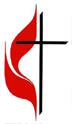 AldersgateUnited Methodist Church4115 Dewey Ave Rochester, New York 14616-1216(585) 663- 3665April 14, 2019 – 9:30 a.m. 	Palm SundayTransforming Lives and Serving Christ with Joy2019 – Live Faith with Holy BoldnessPalm Parade 	Hosanna MarchProclamation of the Entrance into JerusalemHosanna! Hosanna! (Responsive Reading between Leaders and Congregation)We Worship Through MusicWelcome and AnnouncementsChildren’s Story 	Pastor LeeWe Worship by Hearing God’s WordScripture	Luke 23:39-43; John 3:16	Kathy BernardiThe Message 	Jesus (III) – Jesus is the Savior	Pastor LeeWe Worship by Responding to God’s WordGod Sightings & TestimoniesPrayerOffering Our GiftsThanksgiving and CommunionThe Lord’s PrayerGiving the Bread and CupSending Forth with BlessingWe Depart to ServeWelcome	We are honored that you have chosen to worship and learn with us today. We hope that you sense God’s presence and the warmth and friendliness of our church family.	If you are a first-time guest, please don’t walk away without letting us know you are here. Please fill out the Connection Card and, after worship, hand it to the person at the Welcome Table to receive your free gift.	If you want to know more about Aldersgate United Methodist church, members of the congregation are eager to assist you.	Let us get to know you…and the blessing will flow both ways.You can see the Usher for:  Wireless aids for the hearing impaired.Worshiping With Your Child	Children are welcome in worship and to participate in communion. We invite any parents that have a child who becomes restless to feel welcome to use the Quiet Room in the back of the sanctuary (where you can view the service together) or make use of the Nursery, where expert child care is provided during the worship service for children infant to age 4. A call system is available to call you to the Nursery, if your child needs you.	Children Grades K - 5 are welcome to attend Sunday School for a Bible Lesson and activities upstairs in Room 4.Our Mission (What we are to do):  The mission of the Aldersgate United Methodist Church is to glorify God by sharing Christ’s transforming love, introducing Christ to those who do not know him, and inviting people to join us in becoming devoted followers of Christ serving in the world.Our Vision (What we are to be):  The Aldersgate United Methodist Church is a warm-hearted Christian fellowship that encourages and helps all people to grow closer to God through Jesus Christ, to develop and use their diverse spiritual gifts, and to live according to His ways.Church Copyright License # 569148OUR CHURCH STAFF IS HERE TO SERVESung Ho Lee, Pastor	621-4799		PastorSungHo@aumcgreece.orgGerald A. Wolter, Pastor Emeritus	621-1904  		hgwolter1@gmail.comChristine Mitchell, Youth Director	704-5587		cmitchell@aumcgreece.orgRhonda Simonelli, Christian Education Co-Director	663-6663		rsimonelli@aumcgreece.orgChristine Mitchell, Christian Education Co-Director	704-5587		cmitchell@aumcgreece.orgErin Bills, Administrative Assistant	663-3665 (Church Office)		ebills@aumcgreece.orgMatthew Pedelty, Choir Director	mpedelty@aumcgreece.orgKaori Winter, Organist	kwinter@aumcgreece.orgNick Adams, Contemporary Worship Team Leader	nadams@aumcgreece.orgHector Rivera, Pastor of Hispanic Ministries	hrivera@aumcgreece.orgMaria Rivera, Hispanic Ministries	msrivera@aumcgreece.orgEnoch Renzha, Pastor of African Ministries	erenzha@aumcgreece.orgJean Paul Kimararungu, CustodianRobin Fox, Nursery Attendant Usher’s Cell Phone for Parking Lot Assistance	(585) 284-5928Aldersgate General Email:  info@aumcgreece.org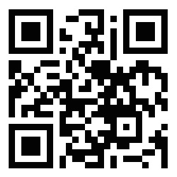 Church Fax – 663-1907Aldersgate Web Site:  www.aumcgreece.org